For Under 18 patients:For patients unable to provide self-consent: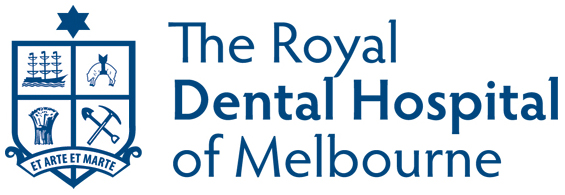 Dental Services Referral Form- Oral Medicine-MUCOSAL CLINICDate:      		 DRN/URTitle:  SurnameGiven nameDate of birth:Street addressSuburbPostcodeName of Residential Facility (if applicable)Name of Residential Facility (if applicable)Name of Residential Facility (if applicable)Room:      Room:      Room:      Phone -     Home:Mobile:Work:Country of birth:Cultural background:Needs interpreter:        Yes              NoLanguage:Indigenous status:      :         :         :   Priority access:Concession Card type:Concession Card No:Expiry date:Expiry date:Medicare Card:  Patient no.        Patient no.        Patient no.        Patient no.        Patient no.      Medicare Card No:Expiry date:Expiry date:Parent/Guardian name(s):Relationship to patient:Phone:School:Person Responsible name:Relationship to patient:Phone:Address:ORAL MEDICINE UNIT - OVERVIEWORAL MEDICINE UNIT - OVERVIEWThe Oral Medicine Unit is responsible for the diagnosis, prevention and predominantly non-surgical management of oral mucosal disease, chronic orofacial pain and the oral manifestations of systemic disease. This includes oral dermatoses, oral malignancies, temporomandibular disorders, oral dysaesthesias and pain of neuropathic origin. Oral Medicine may accept referrals from dental practitioners as well as medical and other health practitioners. The Oral Medicine Unit is responsible for the diagnosis, prevention and predominantly non-surgical management of oral mucosal disease, chronic orofacial pain and the oral manifestations of systemic disease. This includes oral dermatoses, oral malignancies, temporomandibular disorders, oral dysaesthesias and pain of neuropathic origin. Oral Medicine may accept referrals from dental practitioners as well as medical and other health practitioners. SPECIALIST-IN-TRAINING TEACHING CASES – Consideration of Complex CasesSPECIALIST-IN-TRAINING TEACHING CASES – Consideration of Complex CasesRDHM is a teaching hospital and therefore a limited number of complex cases may be accepted for postgraduate training purposes. Training cases should align with the value-based health care principles in a public dentistry setting.  Note: There is no direct referral process to Postgraduate teaching programs. Case selection and acceptance will be considered separately for specialist-in-training.     This patient does not wish to be managed by Specialists-in-training. Time to treatment may be delayed if opted not to be seen by Specialists-in-training.RDHM is a teaching hospital and therefore a limited number of complex cases may be accepted for postgraduate training purposes. Training cases should align with the value-based health care principles in a public dentistry setting.  Note: There is no direct referral process to Postgraduate teaching programs. Case selection and acceptance will be considered separately for specialist-in-training.     This patient does not wish to be managed by Specialists-in-training. Time to treatment may be delayed if opted not to be seen by Specialists-in-training.REFERRAL CRITERIA FOR URGENT MANAGEMENT ORAL MEDICINE PATIENTREFERRAL CRITERIA FOR URGENT MANAGEMENT ORAL MEDICINE PATIENT    Conditions that may require urgent referral management include: Suspected malignancy    Conditions that may require urgent referral management include: Suspected malignancyURGENT MANAGEMENT ORAL MEDICINE PATIENT REFERRALSURGENT MANAGEMENT ORAL MEDICINE PATIENT REFERRALSThe referring practitioner is to contact RDHM Oral Medicine Unit on (03) 9341 1120 to ensure appropriateness of referral & ascertain the ability of the clinic to coordinate care on the day.   Conditions that may require urgent referral management include: (Urgency 1)      Suspected malignancy     Patients suspected to have Trigeminal neuralgiaThe patient must be provided with a completed Oral Mucosal Referral or Orofacial Pain Referral Form and any available radiographs and directed to proceed to the main hospital reception after an appointment has been organised.  Due to demand, it may not be possible to provide the care proposed for a particular patient on the same day. Prior phone notification and confirmation of the receipt of the referral is essential.The referring practitioner is to contact RDHM Oral Medicine Unit on (03) 9341 1120 to ensure appropriateness of referral & ascertain the ability of the clinic to coordinate care on the day.   Conditions that may require urgent referral management include: (Urgency 1)      Suspected malignancy     Patients suspected to have Trigeminal neuralgiaThe patient must be provided with a completed Oral Mucosal Referral or Orofacial Pain Referral Form and any available radiographs and directed to proceed to the main hospital reception after an appointment has been organised.  Due to demand, it may not be possible to provide the care proposed for a particular patient on the same day. Prior phone notification and confirmation of the receipt of the referral is essential.REFERRAL CRITERIA – MUCOSAL CLINIC PREREQUISITES FOR ORAL MUCOSAL REFERRAL    Diagnostic-quality clinical photographs are preferable to avoid delays     Radiographs for bony lesions     Results of haematological or other pathology investigations.     Radiographs for gingival lesions with description of special test done (gingival probing & CO2 etc)    Complete the attached Oral Mucosal Checklist – Oral Mucosal Referrals  REASON FOR REFERRAL - Mucosal Clinic     Examination and treatment                Opinion only                 Information provided by telehealth   Referral Urgency Referral indication of Urgency for Specialist Care (see Appendix to Referral to the Royal Dental Hospital of Melbourne Procedure)     Urgency 1                                 Urgency 2                                 Urgency 3  Patient’s / Responsible person’s main concern / dental needs (in their own words):     Details for the referral:  Provisional or Definitive Diagnosis    Briefly describe how the service requested fits in your overall treatment plan.  Summary of medical history: Does this patient require support services such as a Social Worker?Does this patient require support services such as a Social Worker?  No  Yes    If yes, please provide a brief overview of support services required:Referring Clinician details:Referring Clinician details:Phone:Clinical Supervisor Or completed on behalf of       Or completed on behalf of      Approval provided by:  Medical Practitioner (see bottom three items)                 Medical Practitioner (see bottom three items)                 Medical Practitioner (see bottom three items)               For Students:Community Dental Clinic referring: Community Dental Clinic mailing address: Referring Clinician email: Medical Practice Clinic referring: Medical Practice Clinic mailing address: Medical Practice Clinic email address: Ongoing care required by referring clinicianBy submitting this referral, I on behalf of the referring clinic, agree to:    Ensure that appropriate symptomatic relief is provided to the patients as required             Overall general care to this patient while on the waiting listORAL MEDICINE CHECKLIST – Mucosal Referral DetailsPlease provide as much detail as possible. If insufficient detail is provided, there may be a delay in the processing of this referral.Reason for referral:Reason for referral:Reason for referral:Reason for referral:Reason for referral:Reason for referral:Reason for referral: White patch	 Red patch Red/white patch Swelling / lump Red/white patch Swelling / lump Red/white patch Swelling / lump Ulcer Ulcer Ulcer Pigmented lesion.  Specify colour:             Pigmented lesion.  Specify colour:             Pigmented lesion.  Specify colour:             Pigmented lesion.  Specify colour:             Other: describe             Other: describe             Other: describe            SmokingSmokingAlcohol consumptionAlcohol consumptionAlcohol consumptionAlcohol containing mouthwashPaan use (Betel quid) Never Occasional Past (# per day:     ) For            yearsQuit Date:         Never Occasional Past (# per day:     ) For            yearsQuit Date:         Never Occasional Past:For            yearsQuit Date:         Never Occasional Past:For            yearsQuit Date:         Never Occasional Past:For            yearsQuit Date:         Never Occasional Past:For            yearsQuit Date:         Never Occasional PastFor            yearsQuit Date:         Current Rolled Packaged# per day:        For         years Current Rolled Packaged# per day:        For         years Current Weekly:Amount per week:     Alcohol type:        Daily:      glasses per dayAlcohol type:         Current Weekly:Amount per week:     Alcohol type:        Daily:      glasses per dayAlcohol type:         Current Weekly:Amount per week:     Alcohol type:        Daily:      glasses per dayAlcohol type:         Current Weekly:Amount per week:         Daily:  # per day:      Mouthwash type:       Current# per day:       For         years Current# per day:       For           yearsHistory of Presenting Complaint:History of Presenting Complaint:History of Presenting Complaint:History of Presenting Complaint:History of Presenting Complaint:History of Presenting Complaint:History of Presenting Complaint:Who noticed this problem? Patient	            Clinician Patient	            Clinician Patient	            Clinician Patient	            Clinician Patient	            Clinician Patient	            ClinicianDuration (if known)Cause (if known)Symptomatic: No		 Yes (please fill out section below) No		 Yes (please fill out section below) No		 Yes (please fill out section below) No		 Yes (please fill out section below) No		 Yes (please fill out section below) No		 Yes (please fill out section below)Aggravating factors:Aggravating factors:Aggravating factors:Alleviating factors:Alleviating factors:Alleviating factors:Are there any skin or other mucosal lesions present?Are there any skin or other mucosal lesions present?Are there any skin or other mucosal lesions present?Any previous investigations / treatment?Any previous investigations / treatment?Any previous investigations / treatment?If you suspect the lesion is traumatic in origin with a known cause, please manage and review the patient in two weeks.  If the lesion has not resolved, then refer.  If the lesion meets priority 1 urgent referral criteria, please contact RDHM on (03) 9341 1120 to speak to the Oral Medicine Clinic directly, to coordinate care and ascertain the ability of the clinic to provide care in a timely manner.If you suspect the lesion is traumatic in origin with a known cause, please manage and review the patient in two weeks.  If the lesion has not resolved, then refer.  If the lesion meets priority 1 urgent referral criteria, please contact RDHM on (03) 9341 1120 to speak to the Oral Medicine Clinic directly, to coordinate care and ascertain the ability of the clinic to provide care in a timely manner.If you suspect the lesion is traumatic in origin with a known cause, please manage and review the patient in two weeks.  If the lesion has not resolved, then refer.  If the lesion meets priority 1 urgent referral criteria, please contact RDHM on (03) 9341 1120 to speak to the Oral Medicine Clinic directly, to coordinate care and ascertain the ability of the clinic to provide care in a timely manner.If you suspect the lesion is traumatic in origin with a known cause, please manage and review the patient in two weeks.  If the lesion has not resolved, then refer.  If the lesion meets priority 1 urgent referral criteria, please contact RDHM on (03) 9341 1120 to speak to the Oral Medicine Clinic directly, to coordinate care and ascertain the ability of the clinic to provide care in a timely manner.If you suspect the lesion is traumatic in origin with a known cause, please manage and review the patient in two weeks.  If the lesion has not resolved, then refer.  If the lesion meets priority 1 urgent referral criteria, please contact RDHM on (03) 9341 1120 to speak to the Oral Medicine Clinic directly, to coordinate care and ascertain the ability of the clinic to provide care in a timely manner.If you suspect the lesion is traumatic in origin with a known cause, please manage and review the patient in two weeks.  If the lesion has not resolved, then refer.  If the lesion meets priority 1 urgent referral criteria, please contact RDHM on (03) 9341 1120 to speak to the Oral Medicine Clinic directly, to coordinate care and ascertain the ability of the clinic to provide care in a timely manner.If you suspect the lesion is traumatic in origin with a known cause, please manage and review the patient in two weeks.  If the lesion has not resolved, then refer.  If the lesion meets priority 1 urgent referral criteria, please contact RDHM on (03) 9341 1120 to speak to the Oral Medicine Clinic directly, to coordinate care and ascertain the ability of the clinic to provide care in a timely manner.Examination:Lymphadenopathy (submandibular/cervical):        Yes           NoPlease provide an accurate description of the lesion: Site(s)      Size      Borders       Texture       Feeling on palpation (soft, fibrotic, indurated, bony)       Please attach a photograph of the lesion. If you have any queries, please contact the Oral Medicine Clinic on 9341 1120